附件2“学习强国”学习平台安装使用方法一、“学习强国”学习平台PC端页面用户可登陆网址https://www.xuexi.cn/或通过收搜引擎搜索“学习强国”，即可进入主页浏览。登录时，可点击主页页面右侧“用户登陆”，进入登录界面，再用“学习强国”手机APP扫描电脑主页下方的二维码，在手机上确认“登录网页版学习强国”即可。具体方法为：在手机客户端点击“消息”按钮，在右上角点击“+”号，用“扫一扫”扫描电脑“用户登录”页面右下角的二维码。二、手机APP下载及使用用户可通过各手机应用商店收搜“学习强国”或扫一扫下方二维码免费下载安装。下载安装APP后，请根据提示语进行注册和实名认证。如已注册钉钉APP的用户，可使用钉钉账户密码或者验证码方式登录。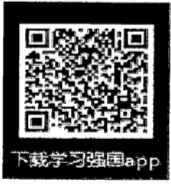 三、在APP中创建本单位党组织的学习组织学习管理员在建立学习组织架构前，需先按APP提示完成实名认证（相关身份信息处于学习管理平台高等级安全保护范围内），完成实名认证后，即可在“学习强国”学习平台中建立相应的学习组织。创建的学习组织名称应填写本单位党组织全称，创建完成后创建人将自动成为该组织的主管理员。具体操作如下：1．实名认证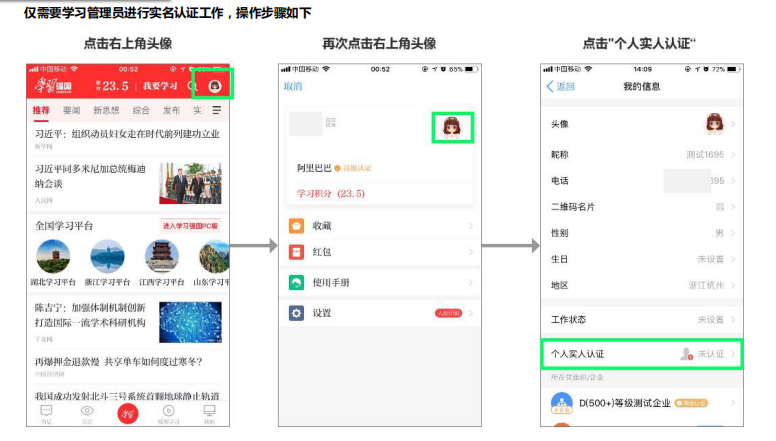 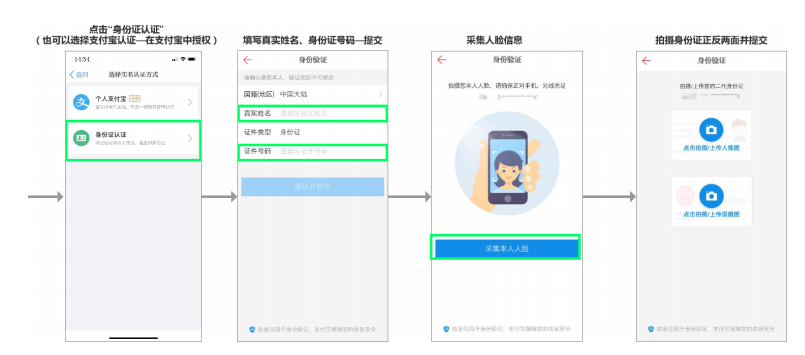 2．创建学习组织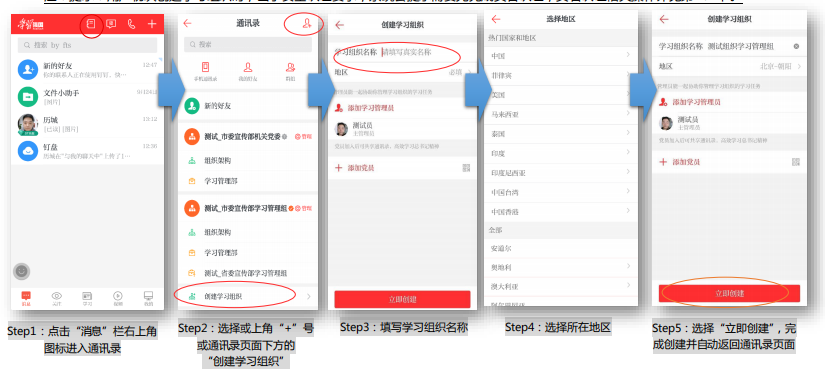 四、完成组织认证区直律师事务所学习管理员建立本所党组织的学习组织后，请及时通知广西律师行业党委办公室，以便广西律师行业党委通过“邀请下级组织认证”，向各学习管理员发送认证邀请，收到邀请链接或二维码后，学习管理员选择所在的学习组织并点击“提交”，向广西律师行业党委提交认证申请，经通过后，即可完成学习组织的认证工作。各市律师行业党委（党总支）负责本市律师事务所党组织学习组织的认证工作。